Nov model s štirikolesnim pogonom za serijo Q4 e-tron:
Q4 45 e-tron quattro v predprodajiAudi Q4 45 e-tron quattro*** s 195 kW dopolnjuje ponudbo pogonovSprejemanje naročil za Q4 Sportback 40 e-tron** z dosegom do 534 km (WLTP) Vsi modeli Q4 e-tron so certificirani kot »podnebno nevtralni produkti«Ingolstadt, 29. julij - Audi Q4 e-tron in Q4 Sportback e-tron sta prva kompaktna električna SUV-ja znamke. Po prodajni premieri aprila sta ponudbo razširili dve različici: Q4 Sportback 40 e-tron**, model z najdaljšim dosegom v seriji, in Q4 45 e-tron quattro** s štirikolesnim pogonom sta že na voljo za naročilo. Pametni pogon za zmogljivo delovanje Modeli Q4 e-tron vozijo z ničelnimi lokalnimi emisijami CO₂ ter v kompaktnem razredu združujejo prostornost in udobje luksuznega razreda z dosegom, primernim za vsakdanjo uporabo. Q4 Sportback 40 e-tron** je z dosegom do 534 kilometri (WLTP) prvak v ponudbi električnih modelov. Tudi novi model s štirikolesnim pogonom se ponaša z dosegom do 490 kilometrov (WLTP) in je primeren za vsakodnevno uporabo. Obe različici lahko naročite v Sloveniji takoj: Cena modela Q4 Sportback 40 e-tron** znaša od 53.510 evrov, cena modela Q4 45 e-tron quattro** pa se začne pri 55.960 evrih. Pri Q4 Sportback 40 e-tron (kombinirana poraba električne energije v kWh/100 km*: 19,6–16,8 (WLTP); 17,4–16,1 (NEVC), kombinirane emisije CO2 v g/km*: 0) električni motor poganja zadnjo premo in razvije moč 150 kW (204 KM). Nova različica quattro (kombinirana poraba energije v kWh/100 km*: 21,3–17,9 (WLTP); 18,2–16,5 (NEVC), kombinirane emisije CO2 v g/km*: 0) uporablja dva elektromotorja za električni štirikolesni pogon. Skupaj proizvedeta 195 kW*** (265 KM) moči, kar zadostuje za pospešek od 0 do 100 km/h v 6,9 sekunde in največjo hitrost 180 km/h, ki je elektronsko omejena. Podnebna nevtralnost s certifikatom TÜV NORD: Modeli Q4 e-tron uradno »podnebno nevtralen«Audi proizvaja Q4 e-tron in Q4 Sportback e-tron podnebno nevtralno z vidika emisij CO2 – po uspešnem certificiranju TÜV zdaj tudi uradno »podnebno nevtralen produkt«: »Audi zagotavlja, da je sorazmerno preprečil in zmanjšal emisije CO2 v dobavni verigi, proizvodnem procesu in logistiki, med drugim z uporabo električne energije iz obnovljivih virov. To izrecno vključuje tudi proizvodnjo visokonapetostne baterije. Audi je v naslednjem koraku s podpiranjem mednarodno priznanih projektov za varovanje podnebja odpravil ekvivalentne emisije CO2, ki se jim ni mogoče izogniti,« je z uspešnim certificiranjem potrdil TÜV NORD. Tovarna v Zwickauu uporablja za proizvodnjo samo ekološko pridobljeno električno energijo, dobavitelji baterijskih celic pa so prav tako zavezani, da pri proizvodnji uporabljajo samo energijo iz obnovljivih virov. Emisije, ki se jim trenutno ni mogoče izogniti, se izravnajo s certificiranimi projekti za varovanje podnebja. Potrjujeta jih neprofitni organizaciji The Gold Standard ali Verified Carbon Standard.  Na ta način je v celotnem življenjskem ciklu vozila ob hkratni uporabi zelene električne energije v fazi uporabe mogoče doseči CO2 nevtralnost.Poleg tega je Audi skupaj s svojimi dobavitelji sistematično zavezan k odgovornemu ravnanju pri vseh projektih proizvodnje vozil. Audi že od leta 2017 preverja svoja partnerska podjetja s pomočjo sistema ocenjevanja trajnosti, ki ga je razvil sam, in s katerim zagotavlja virom prijazno proizvodnjo in skladnost s socialnimi standardi. Priročno polnjenje s storitvijo e-tron Charging ServiceModeli Q4 e-tron so vsestranska vozila z visoko stopnjo primernosti za vsakodnevno uporabo. Poleg velike količine prostora, visoke ravni udobja in dosega, primernega za dolga potovanja, se vozila tudi polnijo zelo hitro. V idealnih razmerah lahko doseg približno 130 kilometrov (WLTP) dosežemo že po samo desetih minutah polnjenja. Uporabniki storitve e-tron Charging Service lahko zdaj izbirajo med približno 250.000 polnilnimi mesti v 26 evropskih državah, vključno s 5.841 hitrimi polnilnimi mesti HPC. To je velik uspeh in mejnik, saj je storitev polnjenja začela delovati februarja 2019 z 72.000 polnilnimi mesti v 16 državah. Od takrat se je število polnilnih mest povečalo za skoraj štirikrat, močno se je povečal tudi delež hitrih polnilnih mest.  Pri tarifi Transit kupci modela Q4 e-tron v prvem letu ne plačajo osnovne pristojbine. Poleg tega pridobite tudi ugodnosti znotraj omrežja IONITY: Obračunana kilovatna ura stane 31 centov, kar v Nemčiji ustreza ceni polnjenja doma. Brezskrbno in udobno je tudi polnjenje v tujini: Audijeve stranke vedno plačajo ceno v posamezni državi, ki je odvisna od hitrosti polnjenja – brez dodatka za gostovanje. Tako se tujim uporabnikom, ki se vozijo skozi državo, zaračuna enaka cena kot domačinom.Z aplikacijo myAudi ali navigacijskim sistemom Audi boste našli najbližjo polnilno postajo. Poleg načrtovanja poti lahko aplikacija myAudi aktivira podprta polnilna mesta in vnaprej posreduje informacije o stanju polnilne postaje. Postopek polnjenja lahko začnete tudi s polnilno kartico Audi. Identifikacija in zaračunavanje potekata samodejno v ozadju. Aplikacija prikazuje tudi trenutno stanje polnjenja vozila.Podatki o porabi navedenih modelov Poraba goriva in električne energije, emisije CO2 ter razredi učinkovitosti so navedeni v razponu, ker so odvisni od izbranih pnevmatik/platišč ter opreme vozila.Audi Q4 Sportback 40 e-tronKombinirana poraba električne energije v kWh/100 km: 19,6–16,8 (WLTP); 17,4–16,1 (NEVC), kombinirane emisije CO2 v g/km: 0Audi Q4 45 e-tron quattroKombinirana poraba električne energije v kWh/100 km: 21,3–17,9 (WLTP); 18,2–16,5 (NEVC), kombinirane emisije CO2 v g/km: 0Dodatne informacije o največji moči vozila Audi Q4 45 e-tron

Največja električna moč 195 kW*:
*po UN-GTR.21 določena največja moč.Moč, ki je na voljo v posameznih voznih razmerah, je odvisna od spremenljivih dejavnikov, kot so zunanja temperatura, temperatura, stanje napolnjenosti in klimatizacija ali fizično staranje visokonapetostne baterije.Odstopanja od zgoraj navedenih parametrov lahko povzročijo zmanjšanje učinkovitosti.Trenutna razpoložljiva moč se prikaže na merilniku moči v vozilu.Navedene vrednosti porabe goriva in emisij so bile izmerjene skladno z zakonsko predpisanimi merilnimi postopki. Od 1. septembra 2017 poteka homologacijski postopek za določena nova vozila že skladno z globalno usklajenim preizkusnim postopkom za lahka vozila (angl. Worldwide Harmonized Light Vehicles Test Procedure, WLTP), ki omogoča realnejše meritve porabe goriva in emisij CO2. S 1. septembrom 2018 bo postopek WLTP postopoma nadomestil preizkusni postopek imenovan Novi evropski vozni cikel (NEVC). Zaradi realnejših preizkusnih pogojev so vrednosti porabe goriva in emisij CO2, izmerjene po postopku WLTP, v mnogih primerih višje od vrednosti izmerjenih po postopku NEVC. Podrobnejše informacije o razlikah med postopkoma WLTP in NEVC lahko najdete na spletni strani www.audi.de/wltp. Trenutno je še vedno obvezno objavljati vrednosti NEVC. Pri novih vozilih, ki so homologirana po postopku WLTP, se vrednosti NEVC izpeljejo iz vrednosti, pridobljenih med preizkusnim postopkom WLTP. Navedba dodatnih informacij o vrednostih WLTP je do njihove obvezne uporabe prostovoljna. Če so vrednosti NEVC navedene v razponu, se ne navezujejo na eno samo, individualno vozilo in niso sestavni del ponudbe, pač pa so namenjene samo primerjavi različnih tipov vozil. Dodatna in dopolnilna oprema (montažni deli, pnevmatike drugih velikosti itd.) lahko spremenita relevantne parametre vozila, kot so masa, upor pri kotaljenju in aerodinamika, ter poleg vremenskih pogojev, prometnih razmer in individualnega načina vožnje vplivata na porabo goriva, porabo električne energije, emisije CO2 in vozne lastnosti vozila. Več informacij o uradni porabi goriva in uradnih specifičnih emisijah CO2 za nova osebna vozila najdete v »Priročniku o varčni porabi goriva, emisijah CO2 in porabi električne energije novih osebnih vozil«, ki je brezplačno na voljo na vseh prodajnih mestih in v podjetju DAT Deutsche Automobil Treuhand GmbH, Hellmuth-Hirth-Str. 1, D-73760 Ostfildern, Nemčija ali na spletni strani www.dat.de.Komuniciranje Produkti in tehnologijeBenedikt StillTiskovni predstavniki za Audi e-tron, Audi Q4 e-tron, elektromotorje, baterije, polnjenje/infrastrukturoTelefon: +49 841 89-89615E-naslov: benedikt.still@audi.dewww.audi-mediacenter.com/de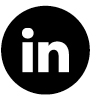 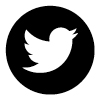 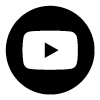 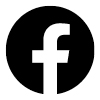 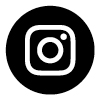 Koncern Audi je z znamkami Audi, Ducati in Lamborghini eden najuspešnejših proizvajalcev avtomobilov in motornih koles prestižnega segmenta. Prisoten je v več kot 100 državah po svetu in ima 19 proizvodnih lokacij v skupno dvanajstih državah. 100-odstotne hčerinske družbe Audi AG so med drugim Audi Sport GmbH (Neckarsulm/Nemčija), Automobili Lamborghini S.p.A. (Sant’Agata Bolognese/Italija) in Ducati Motor Holding S.p.A. (Bologna/Italija). Leta 2020 je koncern Audi prodal okoli 1,693 milijona avtomobilov znamke Audi, 7.430 športnih avtomobilov znamke Lamborghini in 48.042 motornih koles znamke Ducati. V poslovnem letu 2020 je proizvajalec prestižnih vozil s prometom v višini 50,0 milijarde EUR zabeležil 2,7 milijarde EUR dobička iz poslovanja. Trenutno je v podjetju zaposlenih okoli 87.000 ljudi, od tega 60.000 v Nemčiji. Z novimi modeli, ponudbami inovativne mobilnosti in privlačnimi storitvami postaja Audi ponudnik trajnostne, individualno prilagojene prestižne mobilnosti.Koncern Audi je z znamkami Audi, Ducati in Lamborghini eden najuspešnejših proizvajalcev avtomobilov in motornih koles prestižnega segmenta. Prisoten je v več kot 100 državah po svetu in ima 19 proizvodnih lokacij v skupno dvanajstih državah. 100-odstotne hčerinske družbe Audi AG so med drugim Audi Sport GmbH (Neckarsulm/Nemčija), Automobili Lamborghini S.p.A. (Sant’Agata Bolognese/Italija) in Ducati Motor Holding S.p.A. (Bologna/Italija). Leta 2020 je koncern Audi prodal okoli 1,693 milijona avtomobilov znamke Audi, 7.430 športnih avtomobilov znamke Lamborghini in 48.042 motornih koles znamke Ducati. V poslovnem letu 2020 je proizvajalec prestižnih vozil s prometom v višini 50,0 milijarde EUR zabeležil 2,7 milijarde EUR dobička iz poslovanja. Trenutno je v podjetju zaposlenih okoli 87.000 ljudi, od tega 60.000 v Nemčiji. Z novimi modeli, ponudbami inovativne mobilnosti in privlačnimi storitvami postaja Audi ponudnik trajnostne, individualno prilagojene prestižne mobilnosti.